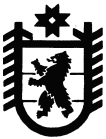 РОССИЙСКАЯ ФЕДЕРАЦИЯРЕСПУБЛИКА КАРЕЛИЯГосударственный комитет Республики Карелияпо развитию информационно-коммуникационных технологийПРИКАЗ4 июля  2012 года                                              	               	                    N 27г. ПетрозаводскО внесении изменений в приказ Государственного комитета Республики Карелия по развитию информационно-коммуникационных технологий от 21 июля 2011 года № 65 «Об утверждении Положения об управлении реализацией Региональной целевой программы «Информатизация Республики Карелия на 2008-2012 годы»В соответствии с распоряжением Правительства Республики Карелия от  9 августа 2011 года № 450р-П, постановлением Законодательного Собрания Республики Карелия от 17 апреля 2008 г. N 860-IV ЗС «О Региональной целевой программе "Информатизация Республики Карелия" на 2008-2012 годы», приказываю:Внести в приказ Государственного комитета Республики Карелия по развитию информационно-коммуникационных технологий от 21 июля 2011 года № 65 «Об утверждении Положения об управлении реализацией Региональной целевой программы «Информатизация Республики Карелия на 2008-2012 годы» следующие изменения: в пунктах 2, 3 слова «отдел развития электронного правительства» в соответствующем падеже заменить словами «отдел единой службы заказчика» в соответствующем падеже;приложение 1 «Целевые индикаторы и показатели результатов (единиц) Перспективный план» изложить в новой редакции согласно приложению № 1.Контроль за исполнением настоящего приказа оставляю за собой.Председатель									Д.Р. Бураков Приложение № 1Целевые индикаторы и показатели результатов (единиц)Перспективный планНаименование задачи, мероприятияПоказателиБазовое значение (2007 год)Значение показателя нарастающим итогом по годамЗначение показателя нарастающим итогом по годамЗначение показателя нарастающим итогом по годамЗначение показателя нарастающим итогом по годамЗначение показателя нарастающим итогом по годамСрок реализации мероприятияОтветственный исполнитель (Главный распорядитель бюджетных средств)Наименование задачи, мероприятияПоказателиБазовое значение (2007 год)20082009201020112012Срок реализации мероприятияОтветственный исполнитель (Главный распорядитель бюджетных средств)1. Обеспечение эффективного межведомственного информационного взаимодействия органов исполнительной власти Республики Карелия1. Обеспечение эффективного межведомственного информационного взаимодействия органов исполнительной власти Республики Карелия1. Обеспечение эффективного межведомственного информационного взаимодействия органов исполнительной власти Республики Карелия1. Обеспечение эффективного межведомственного информационного взаимодействия органов исполнительной власти Республики Карелия1. Обеспечение эффективного межведомственного информационного взаимодействия органов исполнительной власти Республики Карелия1. Обеспечение эффективного межведомственного информационного взаимодействия органов исполнительной власти Республики Карелия1. Обеспечение эффективного межведомственного информационного взаимодействия органов исполнительной власти Республики Карелия1. Обеспечение эффективного межведомственного информационного взаимодействия органов исполнительной власти Республики Карелия1. Обеспечение эффективного межведомственного информационного взаимодействия органов исполнительной власти Республики Карелия1. Обеспечение эффективного межведомственного информационного взаимодействия органов исполнительной власти Республики КарелияВнедрение единой системы электронного документооборота и делопроизводства (ЕСЭДД) в органах государственной власти Республики Карелияколичество автоматизированных рабочих мест, подключенных к единой системе электронного документооборота и делопроизводства60605008008008002008 - 2012Государственный комитет Республики Карелия по развитию информационно-коммуникационных технологий Создание корпоративной сети передачи данных органов исполнительной власти Республики Карелия на основе оптоволоконных линий связи количество органов исполнительной власти Республики Карелия, подключенных к корпоративной сети передачи данных22121818182008 - 2009Государственный комитет Республики Карелия по развитию информационно-коммуникационных технологий 2. Создание единой географической информационной системы Республики Карелия (ЕГИС РК)2. Создание единой географической информационной системы Республики Карелия (ЕГИС РК)2. Создание единой географической информационной системы Республики Карелия (ЕГИС РК)2. Создание единой географической информационной системы Республики Карелия (ЕГИС РК)2. Создание единой географической информационной системы Республики Карелия (ЕГИС РК)2. Создание единой географической информационной системы Республики Карелия (ЕГИС РК)2. Создание единой географической информационной системы Республики Карелия (ЕГИС РК)2. Создание единой географической информационной системы Республики Карелия (ЕГИС РК)2. Создание единой географической информационной системы Республики Карелия (ЕГИС РК)2. Создание единой географической информационной системы Республики Карелия (ЕГИС РК)Создание базовых пространственных данных (цифровая топографическая карта М 1:100000)количество базовых пространственных данных - цифровых топографических карт (ЦТК) (в номенклатурных листах карты)434343661301702010 - 2012Министерство экономического развития Республики КарелияСоздание базовых пространственных данных (цифровая топографическая карта М 1:100000)количество картографических баз данных (КБД) по объектному составу ЦТК2222232010 - 2012Министерство экономического развития Республики КарелияСоздание подсистемы ЕГИС РК «Лесной фонд Республики Карелия»количество проектов (проектная документация) специальных ГИС 1223332008 - 2012Министерство по природопользованию и экологии Республики КарелияСоздание подсистемы ЕГИС РК «Лесной фонд Республики Карелия»количество тематических пространственных данных (цифровые информационные слои ГИС)1333342008 - 2012Министерство по природопользованию и экологии Республики КарелияСоздание подсистемы ЕГИС РК «Лесной фонд Республики Карелия»количество тематических КБД1222232008 - 2012Министерство по природопользованию и экологии Республики КарелияСоздание подсистемы ЕГИС РК «Лесной фонд Республики Карелия»количество тематических разделов (подсистем) ЕГИС РК0111122008 - 2012Министерство по природопользованию и экологии Республики КарелияСоздание подсистемы ЕГИС РК «Лесной фонд Республики Карелия»количество специальных ГИС, интегрируемых в ЕГИС РК 0000012008 - 2012Министерство по природопользованию и экологии Республики КарелияСоздание подсистемы ЕГИС РК «Лесной фонд Республики Карелия»количество типовых информационных услуг с использованием ГИС 0111122008 - 2012Министерство по природопользованию и экологии Республики КарелияСоздание подсистемы ЕГИС РК «Объекты культурного наследия Республики Карелия»количество проектов (проектная документация) специальных ГИС 0111112008 - 2012Министерство культуры Республики КарелияСоздание подсистемы ЕГИС РК «Объекты культурного наследия Республики Карелия»количество тематических пространственных данных (цифровые информационные слои ГИС)0124442008 - 2012Министерство культуры Республики КарелияСоздание подсистемы ЕГИС РК «Объекты культурного наследия Республики Карелия»количество тематических КБД0124442008 - 2012Министерство культуры Республики КарелияСоздание подсистемы ЕГИС РК «Объекты культурного наследия Республики Карелия»количество тематических разделов (подсистем) ЕГИС РК0000112008 - 2012Министерство культуры Республики КарелияСоздание подсистемы ЕГИС РК «Объекты культурного наследия Республики Карелия»количество специальных ГИС, интегрируемых в ЕГИС РК 0000112008 - 2012Министерство культуры Республики КарелияСоздание подсистемы ЕГИС РК «Объекты культурного наследия Республики Карелия»количество типовых информационных услуг с использованием ГИС 0000112008 - 2012Министерство культуры Республики КарелияСоздание подсистемы ЕГИС РК «Природные ресурсы Республики Карелия»количество проектов (проектная документация) специальных ГИС 1233332008 - 2012Министерство по природопользованию и экологии Республики КарелияСоздание подсистемы ЕГИС РК «Природные ресурсы Республики Карелия»количество тематических пространственных данных (цифровые информационные слои ГИС)0123332008 - 2012Министерство по природопользованию и экологии Республики КарелияСоздание подсистемы ЕГИС РК «Природные ресурсы Республики Карелия»количество тематических КБД1234442008 - 2012Министерство по природопользованию и экологии Республики КарелияСоздание подсистемы ЕГИС РК «Природные ресурсы Республики Карелия»количество тематических разделов (подсистем) ЕГИС РК0012332008 - 2012Министерство по природопользованию и экологии Республики КарелияСоздание подсистемы ЕГИС РК «Природные ресурсы Республики Карелия»количество специальных ГИС, интегрируемых в ЕГИС РК 0000122008 - 2012Министерство по природопользованию и экологии Республики КарелияСоздание подсистемы ЕГИС РК «Природные ресурсы Республики Карелия»количество типовых информационных услуг с использованием ГИС 0000122008 - 2012Министерство по природопользованию и экологии Республики КарелияСоздание подсистемы ЕГИС РК «Инфраструктура энергетических объектов Республики Карелия»количество проектов (проектная документация) специальных ГИС 0111112008-2010Государственный комитет по энергетике и регулированию тарифов Республики КарелияСоздание подсистемы ЕГИС РК «Инфраструктура энергетических объектов Республики Карелия»количество тематических пространственных данных (цифровые информационные слои ГИС)0123332008-2010Государственный комитет по энергетике и регулированию тарифов Республики КарелияСоздание подсистемы ЕГИС РК «Инфраструктура энергетических объектов Республики Карелия»количество тематических КБД0123332008-2010Государственный комитет по энергетике и регулированию тарифов Республики КарелияСоздание подсистемы ЕГИС РК «Инфраструктура энергетических объектов Республики Карелия»количество тематических разделов (подсистем) ЕГИС РК0001112008-2010Государственный комитет по энергетике и регулированию тарифов Республики КарелияСоздание подсистемы ЕГИС РК «Инфраструктура энергетических объектов Республики Карелия»количество специальных ГИС, интегрируемых в ЕГИС РК 0011112008-2010Государственный комитет по энергетике и регулированию тарифов Республики КарелияСоздание подсистемы ЕГИС РК «Инфраструктура энергетических объектов Республики Карелия»количество типовых информационных услуг с использованием ГИС 0002222008-2010Государственный комитет по энергетике и регулированию тарифов Республики КарелияСоздание подсистемы ЕГИС РК «На карте Карелии» - республиканской системы представления в Интернет информации на базе открытых данных и системы оказания информационных услуг органам государственной власти и местного самоуправления Республики Карелия с использованием ГИС-технологийколичество проектов (проектная документация) специальных ГИС 0111112008-2012Государственный комитет Республики Карелия по развитию информационно-коммуникационных технологий Создание подсистемы ЕГИС РК «На карте Карелии» - республиканской системы представления в Интернет информации на базе открытых данных и системы оказания информационных услуг органам государственной власти и местного самоуправления Республики Карелия с использованием ГИС-технологийколичество тематических пространственных данных (цифровые информационные слои ГИС)0141117212008-2012Государственный комитет Республики Карелия по развитию информационно-коммуникационных технологий Создание подсистемы ЕГИС РК «На карте Карелии» - республиканской системы представления в Интернет информации на базе открытых данных и системы оказания информационных услуг органам государственной власти и местного самоуправления Республики Карелия с использованием ГИС-технологийколичество тематических КБД0141117212008-2012Государственный комитет Республики Карелия по развитию информационно-коммуникационных технологий Создание подсистемы ЕГИС РК «На карте Карелии» - республиканской системы представления в Интернет информации на базе открытых данных и системы оказания информационных услуг органам государственной власти и местного самоуправления Республики Карелия с использованием ГИС-технологийколичество тематических разделов (подсистем) ЕГИС РК0141112122008-2012Государственный комитет Республики Карелия по развитию информационно-коммуникационных технологий Создание подсистемы ЕГИС РК «На карте Карелии» - республиканской системы представления в Интернет информации на базе открытых данных и системы оказания информационных услуг органам государственной власти и местного самоуправления Республики Карелия с использованием ГИС-технологийколичество специальных ГИС, интегрируемых в ЕГИС РК 0001112008-2012Государственный комитет Республики Карелия по развитию информационно-коммуникационных технологий Создание подсистемы ЕГИС РК «На карте Карелии» - республиканской системы представления в Интернет информации на базе открытых данных и системы оказания информационных услуг органам государственной власти и местного самоуправления Республики Карелия с использованием ГИС-технологийколичество типовых информационных услуг с использованием ГИС 024811152008-2012Государственный комитет Республики Карелия по развитию информационно-коммуникационных технологий 3. Развитие информационных систем планирования и мониторинга социально-экономических процессов и информатизации на территории Республики Карелия3. Развитие информационных систем планирования и мониторинга социально-экономических процессов и информатизации на территории Республики Карелия3. Развитие информационных систем планирования и мониторинга социально-экономических процессов и информатизации на территории Республики Карелия3. Развитие информационных систем планирования и мониторинга социально-экономических процессов и информатизации на территории Республики Карелия3. Развитие информационных систем планирования и мониторинга социально-экономических процессов и информатизации на территории Республики Карелия3. Развитие информационных систем планирования и мониторинга социально-экономических процессов и информатизации на территории Республики Карелия3. Развитие информационных систем планирования и мониторинга социально-экономических процессов и информатизации на территории Республики Карелия3. Развитие информационных систем планирования и мониторинга социально-экономических процессов и информатизации на территории Республики Карелия3. Развитие информационных систем планирования и мониторинга социально-экономических процессов и информатизации на территории Республики Карелия3. Развитие информационных систем планирования и мониторинга социально-экономических процессов и информатизации на территории Республики КарелияСоздание комплексной информационной системы статистических показателей социально-экономического положения муниципальных образований и республики в целом для органов государственной власти Республики Карелия и органов местного самоуправленияколичество органов государственной власти Республики Карелия подключенных к системе 0171010102008-2012Министерство экономического развития Республики КарелияРазвитие и ведение информационной системы «Реестр государственных информационных ресурсов Республики Карелия»количество созданных и адаптированных в органах государственной власти Республики Карелия программно-технологических решений, обеспечивающих ведение Реестра информационных ресурсов0123332008-2012Государственный комитет Республики Карелия по развитию информационно-коммуникационных технологий Развитие и ведение информационной системы «Реестр государственных информационных ресурсов Республики Карелия»количество органов государственной власти Республики Карелия, подключенных к централизованной базе Реестра119191919192008-2012Государственный комитет Республики Карелия по развитию информационно-коммуникационных технологий Разработка и сопровождение автоматизированной информационной системы «Мониторинг процессов информатизации в Республике Карелия»количество республиканских органов власти, подключенных к системе мониторинга информатизации019191919192008-2012Государственный комитет Республики Карелия по развитию информационно-коммуникационных технологий Разработка и сопровождение автоматизированной информационной системы «Мониторинг процессов информатизации в Республике Карелия»количество разработанных программно-технологических решений, обеспечивающих проведение мониторинга информатизации в Республике Карелия0123332008-2012Государственный комитет Республики Карелия по развитию информационно-коммуникационных технологий Разработка и сопровождение автоматизированной информационной системы «Мониторинг процессов информатизации в Республике Карелия»периодичность проведения и представления результатов мониторинга (раз в год)1124442008-2012Государственный комитет Республики Карелия по развитию информационно-коммуникационных технологий Создание автоматизированной системы планирования градостроительной деятельности и сопровождения проектовколичество внедренных систем планирования градостроительной деятельности0001112010-2012Министерство строительства Республики КарелияВыполнение работ по планированию экономических, социальных, природных процессовколичество органов государственной власти Республики Карелия, участвующих в работах по моделированию0035672009-2012Министерство экономического развития Республики КарелияВедение и развитие программно-информационного комплекса «Единая система учета движения алкогольной продукции»количество подготовленных сводных отчетов по территории Республики Карелия (отчетов в год)0441212122008-2012Министерство экономического развития Республики Карелия4. Повышение эффективности управления кадрами и профессиональным развитием государственных гражданских служащих4. Повышение эффективности управления кадрами и профессиональным развитием государственных гражданских служащих4. Повышение эффективности управления кадрами и профессиональным развитием государственных гражданских служащих4. Повышение эффективности управления кадрами и профессиональным развитием государственных гражданских служащих4. Повышение эффективности управления кадрами и профессиональным развитием государственных гражданских служащих4. Повышение эффективности управления кадрами и профессиональным развитием государственных гражданских служащих4. Повышение эффективности управления кадрами и профессиональным развитием государственных гражданских служащих4. Повышение эффективности управления кадрами и профессиональным развитием государственных гражданских служащих4. Повышение эффективности управления кадрами и профессиональным развитием государственных гражданских служащих4. Повышение эффективности управления кадрами и профессиональным развитием государственных гражданских служащихСоздание функциональной подсистемы электронного правительства «Управление кадрами государственной гражданской службы Республики Карелия»количество органов государственной власти, подключенных к автоматизированной системе управления кадрами государственной гражданской службы00191919192009Администрация Главы Республики Карелия5. Обеспечение актуальности и своевременности информации о деятельности органов государственной власти Республики Карелия в сети Интернет, обеспечение информационной и функциональной насыщенности официального портала органов государственной власти Республики Карелия5. Обеспечение актуальности и своевременности информации о деятельности органов государственной власти Республики Карелия в сети Интернет, обеспечение информационной и функциональной насыщенности официального портала органов государственной власти Республики Карелия5. Обеспечение актуальности и своевременности информации о деятельности органов государственной власти Республики Карелия в сети Интернет, обеспечение информационной и функциональной насыщенности официального портала органов государственной власти Республики Карелия5. Обеспечение актуальности и своевременности информации о деятельности органов государственной власти Республики Карелия в сети Интернет, обеспечение информационной и функциональной насыщенности официального портала органов государственной власти Республики Карелия5. Обеспечение актуальности и своевременности информации о деятельности органов государственной власти Республики Карелия в сети Интернет, обеспечение информационной и функциональной насыщенности официального портала органов государственной власти Республики Карелия5. Обеспечение актуальности и своевременности информации о деятельности органов государственной власти Республики Карелия в сети Интернет, обеспечение информационной и функциональной насыщенности официального портала органов государственной власти Республики Карелия5. Обеспечение актуальности и своевременности информации о деятельности органов государственной власти Республики Карелия в сети Интернет, обеспечение информационной и функциональной насыщенности официального портала органов государственной власти Республики Карелия5. Обеспечение актуальности и своевременности информации о деятельности органов государственной власти Республики Карелия в сети Интернет, обеспечение информационной и функциональной насыщенности официального портала органов государственной власти Республики Карелия5. Обеспечение актуальности и своевременности информации о деятельности органов государственной власти Республики Карелия в сети Интернет, обеспечение информационной и функциональной насыщенности официального портала органов государственной власти Республики Карелия5. Обеспечение актуальности и своевременности информации о деятельности органов государственной власти Республики Карелия в сети Интернет, обеспечение информационной и функциональной насыщенности официального портала органов государственной власти Республики КарелияРазвитие и сопровождение официального портала органов государственной власти Республики Карелиярост общего объема информационных материалов на портале (% к базовому значению)1001251451652002402008-2012Государственный комитет Республики Карелия по развитию информационно-коммуникационных технологий Развитие и сопровождение официального портала органов государственной власти Республики Карелияколичество информационных материалов на английском и финском языках (шт.)75080017002700380051002008-2012Государственный комитет Республики Карелия по развитию информационно-коммуникационных технологий Развитие и сопровождение официального портала органов государственной власти Республики Карелияколичество информационных материалов (шт.)70007500160002600038000530002008-2012Государственный комитет Республики Карелия по развитию информационно-коммуникационных технологий 6. Развитие систем информационно-справочной поддержки населения по вопросам получения государственных услуг, внедрение технологий электронного взаимодействия в процедуры предоставления государственных услуг населению и организациям Республики Карелия6. Развитие систем информационно-справочной поддержки населения по вопросам получения государственных услуг, внедрение технологий электронного взаимодействия в процедуры предоставления государственных услуг населению и организациям Республики Карелия6. Развитие систем информационно-справочной поддержки населения по вопросам получения государственных услуг, внедрение технологий электронного взаимодействия в процедуры предоставления государственных услуг населению и организациям Республики Карелия6. Развитие систем информационно-справочной поддержки населения по вопросам получения государственных услуг, внедрение технологий электронного взаимодействия в процедуры предоставления государственных услуг населению и организациям Республики Карелия6. Развитие систем информационно-справочной поддержки населения по вопросам получения государственных услуг, внедрение технологий электронного взаимодействия в процедуры предоставления государственных услуг населению и организациям Республики Карелия6. Развитие систем информационно-справочной поддержки населения по вопросам получения государственных услуг, внедрение технологий электронного взаимодействия в процедуры предоставления государственных услуг населению и организациям Республики Карелия6. Развитие систем информационно-справочной поддержки населения по вопросам получения государственных услуг, внедрение технологий электронного взаимодействия в процедуры предоставления государственных услуг населению и организациям Республики Карелия6. Развитие систем информационно-справочной поддержки населения по вопросам получения государственных услуг, внедрение технологий электронного взаимодействия в процедуры предоставления государственных услуг населению и организациям Республики Карелия6. Развитие систем информационно-справочной поддержки населения по вопросам получения государственных услуг, внедрение технологий электронного взаимодействия в процедуры предоставления государственных услуг населению и организациям Республики Карелия6. Развитие систем информационно-справочной поддержки населения по вопросам получения государственных услуг, внедрение технологий электронного взаимодействия в процедуры предоставления государственных услуг населению и организациям Республики КарелияСоздание информационной системы поддержки оказания государственных услуг гражданам и организациям на официальном портале органов государственной власти Республики Карелияколичество государственных услуг, по которым осуществляется информационная поддержка0271530502008-2012Государственный комитет Республики Карелия по развитию информационно-коммуникационных технологий Развитие функциональности автоматизированной информационной системы государственного и муниципального заказа для нужд Республики Карелия (АИС ГиМЗ РК) в соответствии с Федеральным законом от 21 июля 2005 года N 94-ФЗ "О размещении заказов на поставки товаров, выполнение работ, оказание услуг для государственных и муниципальных нужд"разработка программного обеспечения АИС ГиМЗ РК0111112008 - 2012Государственный комитет Республики Карелия по управлению государственным имуществом и размещению заказов для государственных нуждРазвитие функциональности автоматизированной информационной системы государственного и муниципального заказа для нужд Республики Карелия (АИС ГиМЗ РК) в соответствии с Федеральным законом от 21 июля 2005 года N 94-ФЗ "О размещении заказов на поставки товаров, выполнение работ, оказание услуг для государственных и муниципальных нужд"создание программно-технического комплекса АИС ГиМЗ РК0001112008 - 2012Государственный комитет Республики Карелия по управлению государственным имуществом и размещению заказов для государственных нуждРазвитие функциональности автоматизированной информационной системы государственного и муниципального заказа для нужд Республики Карелия (АИС ГиМЗ РК) в соответствии с Федеральным законом от 21 июля 2005 года N 94-ФЗ "О размещении заказов на поставки товаров, выполнение работ, оказание услуг для государственных и муниципальных нужд"создание автоматизированных рабочих мест доступа государственных и муниципальных заказчиков к АИС ГиМЗ РК2002003004004104202008 - 2012Государственный комитет Республики Карелия по управлению государственным имуществом и размещению заказов для государственных нуждРазработка и внедрение электронных административных регламентов, реализуемых посредством применения информационно-коммуникационных технологийколичество разработанных и внедренных электронных административных регламентов0152025302008-2012Государственный комитет Республики Карелия по развитию информационно-коммуникационных технологий Разработка и внедрение электронных административных регламентов, реализуемых посредством применения информационно-коммуникационных технологийколичество разработанных программно-технических решений, обеспечивающих предоставление государственных услуг населению и организациям с использованием информационно-коммуникационных технологий0012352008-2012Государственный комитет Республики Карелия по развитию информационно-коммуникационных технологий Создание интегрированной информационной среды Республики Карелия для предоставления государственных услуг населению по вопросам занятости, труда и охраны труда в соответствии с утвержденными административными регламентами органов государственной власти Республики Карелияколичество консультаций и информационных услуг по вопросам трудоустройства01000300050007000110002008-2012Министерство труда и занятости Республики Карелия7. Внедрение современных информационно-коммуникационных технологий в области здравоохранения и социальной поддержки населения Республики Карелия7. Внедрение современных информационно-коммуникационных технологий в области здравоохранения и социальной поддержки населения Республики Карелия7. Внедрение современных информационно-коммуникационных технологий в области здравоохранения и социальной поддержки населения Республики Карелия7. Внедрение современных информационно-коммуникационных технологий в области здравоохранения и социальной поддержки населения Республики Карелия7. Внедрение современных информационно-коммуникационных технологий в области здравоохранения и социальной поддержки населения Республики Карелия7. Внедрение современных информационно-коммуникационных технологий в области здравоохранения и социальной поддержки населения Республики Карелия7. Внедрение современных информационно-коммуникационных технологий в области здравоохранения и социальной поддержки населения Республики Карелия7. Внедрение современных информационно-коммуникационных технологий в области здравоохранения и социальной поддержки населения Республики Карелия7. Внедрение современных информационно-коммуникационных технологий в области здравоохранения и социальной поддержки населения Республики Карелия7. Внедрение современных информационно-коммуникационных технологий в области здравоохранения и социальной поддержки населения Республики КарелияСоздание телемедицинской сети Республики Карелия на базе государственного учреждения здравоохранения «Республиканская больница им. В.А. Баранова» и тиражирование решений на другие учреждения здравоохранения Республики Карелияколичество созданных точек подключения медицинских учреждений к защищенной сети передачи данных 0371216202008-2012Министерство здравоохранения и социального развития Республики КарелияСоздание телемедицинской сети Республики Карелия на базе государственного учреждения здравоохранения «Республиканская больница им. В.А. Баранова» и тиражирование решений на другие учреждения здравоохранения Республики Карелияколичество созданных точек подключения медицинских учреждений к защищенной сети передачи данных 0371216202008-2012Министерство здравоохранения и социального развития Республики КарелияСоздание телемедицинской сети Республики Карелия на базе государственного учреждения здравоохранения «Республиканская больница им. В.А. Баранова» и тиражирование решений на другие учреждения здравоохранения Республики Карелияколичество муниципальных районов (городских округов) Республики Карелия, имеющих точку подключения к защищенной сети передачи данных0351014182008-2012Министерство здравоохранения и социального развития Республики КарелияСоздание телемедицинской сети Республики Карелия на базе государственного учреждения здравоохранения «Республиканская больница им. В.А. Баранова» и тиражирование решений на другие учреждения здравоохранения Республики Карелияколичество телемедицинских пунктов0261116212008-2012Министерство здравоохранения и социального развития Республики КарелияСоздание телемедицинской сети Республики Карелия на базе государственного учреждения здравоохранения «Республиканская больница им. В.А. Баранова» и тиражирование решений на другие учреждения здравоохранения Республики Карелияколичество телемедицинских пунктов0261116212008-2012Министерство здравоохранения и социального развития Республики КарелияСоздание телемедицинской сети Республики Карелия на базе государственного учреждения здравоохранения «Республиканская больница им. В.А. Баранова» и тиражирование решений на другие учреждения здравоохранения Республики Карелияколичество записей в базе данных диагностической информации – информационной основы «электронного паспорта здоровья» населения Республики Карелия030006000900012000150002008-2012Министерство здравоохранения и социального развития Республики КарелияСоздание телемедицинской сети Республики Карелия на базе государственного учреждения здравоохранения «Республиканская больница им. В.А. Баранова» и тиражирование решений на другие учреждения здравоохранения Республики Карелияколичество современных медицинских информационных ресурсов, к которым обеспечен оперативный доступ специалистов здравоохранения010152025302008-2012Министерство здравоохранения и социального развития Республики КарелияСоздание функциональной подсистемы электронного правительства Республики Карелия – подсистемы учета предоставленных лицам, имеющим право на получение социальной поддержки, льгот, пособий, дотаций, субсидий и произведенных по ним выплат (создание автоматизированной системы «Социальная карта жителя Республики Карелия»)количество созданных автоматизированных мест пользователей системы01503003003003002008-2012Министерство здравоохранения и социального развития Республики КарелияСоздание «электронного паспорта здоровья» населения Республики Карелияколичество созданных автоматизированных мест пользователей информационной системы0511111562463312008-2012Министерство здравоохранения и социального развития Республики Карелия